В 2024 ГОДУ ПРОВОДИТСЯ ВЫБОРОЧНОЕ ОБСЛЕДОВАНИЕ ИНДИВИДУАЛЬНЫХ ПРЕДПРИНИМАТЕЛЕЙ ЗА 2023 ГОД 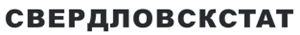 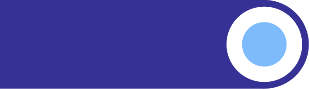 Управление Федеральной службы государственной статистики по Свердловской области и Курганской области по итогам за 2023 г. проводит обследование индивидуальных предпринимателей. На выборочной основе индивидуальные предприниматели предоставляют форму федерального статистического наблюдения №1-ИП «Сведения о деятельности индивидуального предпринимателя», утвержденную приказом Росстата от 30.07.2021 № 462.	Срок предоставления отчетности–с 10 января 2024г по 2 марта 2024г.Код формы по ОКУД – 0601018. Электронный шаблон формы от 05.12.2023.В соответствии с Федеральным законом от 29.11.2007 № 282-ФЗ «Об официальном статистическом учете и системе государственной статистики в Российской Федерации» и постановлением Правительства РФ от 18.08.2008 №620 «Об условиях предоставления в обязательном порядке первичных статистических данных и административных данных субъектам официального статистического учета» все респонденты обязаны предоставлять статистическую отчетность исключительно в виде электронного документа, подписанного электронной подписью.Информация о способах предоставления статистической отчетности в электронном виде размещена на сайте Свердловскстата в разделе Респондентам/Статистическая отчетность в электронном виде.Электронная версия формы № 1-ИП с указаниями по ее заполнению  размещены на официальном Интернет-портале Росстата https://rosstat.gov.ru/ в разделе Респондентам / Формы федерального статистического наблюдения и формы бухгалтерской (финансовой отчетности)/Альбом форм федерального статистического наблюдения.Обращаем внимание:- индивидуальные предприниматели, не осуществлявшие предпринимательской деятельности, выбирают один из вариантов ответа на вопрос 2;- временно неработающие индивидуальные предприниматели, которые вели деятельность в течение какого-либо промежутка времени отчетного года, предоставляют данные на общих основаниях. Непредоставление респондентами субъектам официального статистического учета первичных статистических данных в установленном порядке, несвоевременное предоставление этих данных или предоставление недостоверных первичных данных влечет ответственность, предусмотренную статьей 13.19  Кодекса Российской Федерации об административных правонарушениях  (раздел «Респондентам/Ответственность за непредставление статистической отчетности).По вопросам заполнения и предоставления формы № 1-ИП обращаться по телефонам:Свердловская область: +7 (343) 371-12-77 доп.511, 521Курганская область: +7 (3522) 46-24-60